WärmeZum Lüften Heizungsventil auf * stellen (Beispiel)StromBeschaffung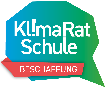 mögliche Maßnahmen zur CO2 - ReduzierungITPCs gerade ausgetauscht
Wie werden die alten Entsorgt (Weiternutzen, neu aufbauen, “ausschlachten”
“ReUse”Reichen Laptops statt PCsneue SmartBoards sollen unabhängig vom PC in den Pausen ausschaltbar sein, während der PC an bleibtWasserMessen des Durchflusses der Handwaschbecken und auf 5-7 l/min begrenzen, 
Dauer des Wasserflusses kontrollieren und ggf. optimierenWassermenge bei der Toilettenspülung kontrollieren und ggf. optimieren Schmierpapiersammlung für Lehrer/innen (bei z.B. einseitig bedrucktem Papier, das aus dem Unterricht übrig bleibt)Papiersammlung schulweit verstärkenAbfall Einweggeschirr in der Mensa abschaffenReicht eine Leerung des Restmüllcontainers pro Woche?PapierSparsame Elektro-Handtrockner oder  statt Papierhandtücher 
→ Hält das in der Schule? Ausprobieren!Umstieg auf Mehrweg-HandtuchrollenMöbelAchtsamer Umgang mit Möbeln 
→ nicht mehr kippeln, nicht beschmierenWenn möglich, Reparatur von beschädigten Möbeln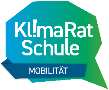 Mobilitätmögliche Maßnahmen zur CO2 - ReduzierungMehr Fahrradständer sinnvollBeim Schulweg häufiger RadfahrenLadestation/Stellplatz für E-Scooter E-Scooter für die Schule anschaffenLadesäule für E-Autos (LehrerInnen)Nur maximal eine Klassenfahrt mit dem FlugzeugGar keine Flug-KlassenfahrtenArbeitsplätze mit Lagerfläche für LehrkräfteKurse für Rad- und andere ReparaturenInfo zu Verkehrsmitteln für den Schulweg auf dem DSBmehr RadfahrenCO2-Emissionen verschiedener VerkehrsmittelVergleich: ÖPNV - Fahrrad - e-ScooterMobilitätmögliche Maßnahmen zur CO2 - Reduzierungmehr (überdachte) FahrradständerHäufigere Nutzung von Fahrrädern (abhängig von jetziger Nutzung/Umfrage) Hemmnisse, die der Rad-Nutzung im Wege stehen entfernen (abhängig von jetziger Nutzung/Umfrage)Sicherheit der abgestellten Räder und Scooter verbessernKurse zum Fahrradreparieren in der SchuleStellplätze für e-ScooterLademöglichkeit für e-ScooterArbeitsplätze für LehrerInnen (Notwendigkeit von Auto vermeiden) (auch abhängig von jetziger Autonutzung) Spinde für SchülerInnen und LehrerInnenSanierung von GehwegenSanierung von RadwegenKeine Klassenfahrten mit dem FlugzeugInfotafel zu Verkehrsmitteln für den Schulwegmehr RadfahrenCO2-Emissionen verschiedener VerkehrsmittelVergleich: ÖPNV - Fahrrad - e-ScooterErnährung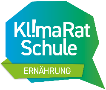 mögliche Maßnahmen zur CO2 - Reduzierungnur noch Reis aus Trockenanbaukein Eisteeauf Fleisch verzichten oder weniger FleischPfandsystem für SnackbehälterSchülerInnen wählen die 3-4 beliebtesten Snacks, weil momentan die Auswahl zu groß istvegetarische Tagevegetarische Snacks billigerKlimaemissionen der Gerichte auf das Menü schreiben (oder Ampelsystem)Aktion zum ausprobieren vegetarischer Gerichte in der Mensa und in der SchülerkücheFrühstücksangebot Fruchtschalen → Reste werden dann mittags zu Smoothies verarbeitetgünstigeres Obst beim Großhandel?Essensreste an FoodSharingErnährungmögliche Maßnahmen zur CO2 - Reduzierungvegane Snacksgrößeres Angebot veganer Snacksvegane Tage einführenvegetarische Snacksgrößeres Angebot vegetarischer Snacksvegetarische Tage einführenkleineres Angebot fleischhaltiger Snacksweniger Fleisch in den “offiziellen” Mittags-GerichtenGeräte erneuern  große weiße Gefriertruhe mit Glasdeckel sollte ausgetauscht werdenAustausch weiterer Küchengeräte (abhängig von den Verbrauchs-Messungen) 